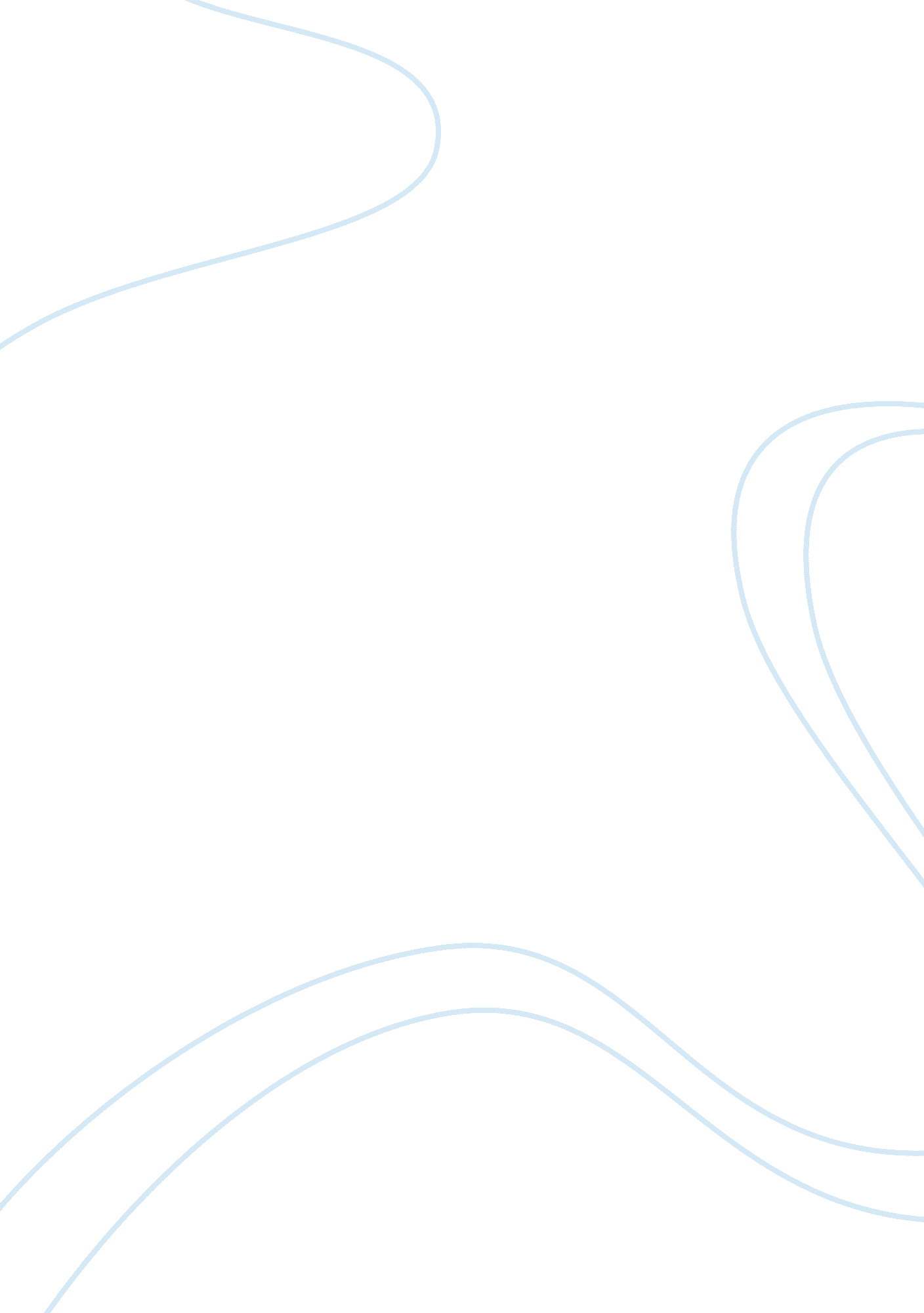 Critical thinking on civil rights and the group of americansPolitics, Civil Rights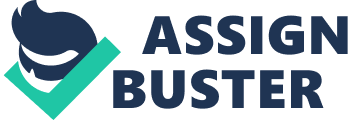 Over the past twenty-five years, African Americans have made significant progress in the civil rights. Several laws to abolish the slavery of African Americans, to enforce housing law, Equality law and voting rights have been established and the African Americans have benefitted from these. The onset of 1960s has witnessed the enforcement of these laws though they have been established long back. African Americans have come a long way from 1800s when they were treated unequally. Due to these laws, the living and social standard of African Americans have also increased and there are several families which are educated and falls under middle-class status. 
Though civil rights laws and legislations have benefitted African Americans immensely, Asian Americans are the ones who have received the least consideration. Though with abolishment of slavery, they are not considered as slaves still they are not treated equal by the law. They are a part of minority community and though given voting rights, the same is not practiced as their voices are not being heard. The Asian Americans are the ones to get benefitted least because of several reasons; lack of representation, lack of political consideration, reform of immigration, access to healthcare facilities and voting rights. These factors are to be addressed in order to ensure that Asian American group also gains in civil rights. Their interest and concerns are overlooked because lack of understanding of the same and not because government is not willing to listen. The strategy should be devised to highlight the concerns and get them addressed. This could be done through a group of Asian Americans conveying their concerns in the right manner. 
It can be concluded that civil rights are formed to ensure the interest of all the Americans and the groups which are least benefitted by the civil rights should devise strategy to raise their concerns. 